Задание 4. Прочти и запиши слово, пользуясь ключом, изображенным справа: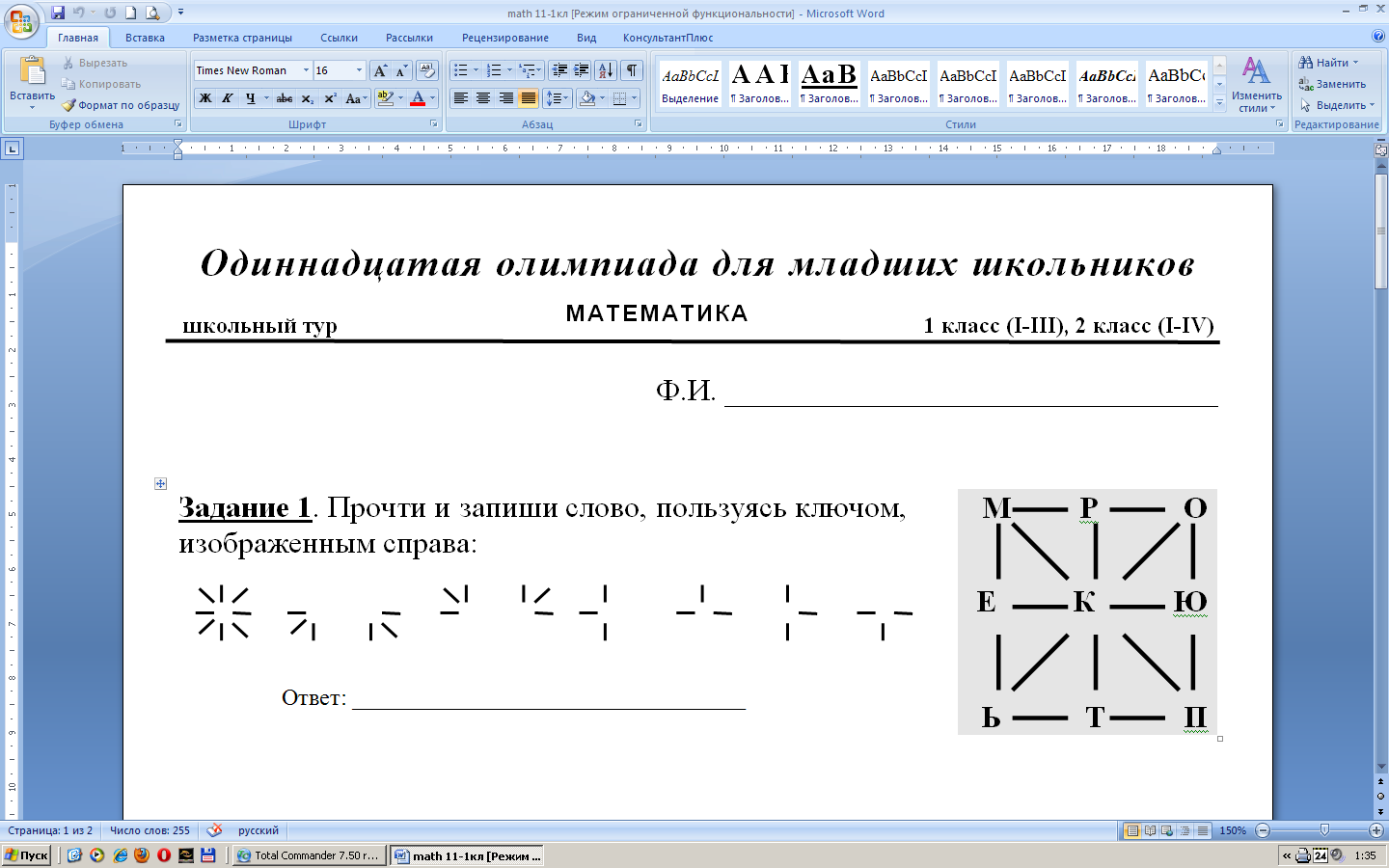 Ответ: __________________________________